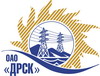 Открытое акционерное общество«Дальневосточная распределительная сетевая  компания»		Итоговый протокол по выбору победителягород  Благовещенск, ул. Шевченко, 28ПРЕДМЕТ ЗАКУПКИ:Способ и предмет закупки: Закрытый электронный запрос цен закупка 58: лот № 23 - Выполнение мероприятий по технологическому присоединению заявителей к сетям 0,4-10 кВ на территории СП ЦЭС филиала "ПЭС" (г. Уссурийск, с. Новоникольск, с. Борисовка)лот № 24 - Выполнение мероприятий по технологическому присоединению заявителей к сетям 0,4-10 кВ на территории СП ЦЭС филиала "ПЭС" (Партизанский район, г. Партизанск).лот № 25 - Выполнение мероприятий по технологическому присоединению заявителей к сетям 0,4-10 кВ на территории СП ЦЭС филиала "ПЭС" (Надеждинский район ур-е Мирное, п. Морской, с. Вольно-Надеждинское, п. Соловей ключ, ур-е Соловей ключ).Планируемая стоимость закупки в соответствии с ГКПЗ: Лот № 23 – 3 657 970,00 руб. без учета НДС;Лот № 24 – 2 047 820,00 руб. без учета НДС;Лот № 25 – 2 463 430,00 руб. без учета НДС.Форма голосования членов Закупочной комиссии: очно-заочная.ПРИСУТСТВОВАЛИ:	На заседании присутствовали ___ членов Закупочной комиссии 2 уровня. ВОПРОСЫ, ВЫНОСИМЫЕ НА РАССМОТРЕНИЕ ЗАКУПОЧНОЙ КОМИССИИ: О признании предложений соответствующими условиям закупкиО признании предложений несоответствующими условиям закупкиО ранжировке предложений Участников закупки. Выбор победителя.О признании закупки № 58 лот № 25 несостоявшейся.РАССМАТРИВАЕМЫЕ ДОКУМЕНТЫ:Протокол вскрытия конвертов от 26.11.2014 г. № 661/УКС-ВИндивидуальное заключение Чернова С.В.Индивидуальное заключение Лаптева И.А.ВОПРОС 1 «О признании предложений соответствующими условиям закупки»ОТМЕТИЛИ:Предложения ООО "УЭМ" (692502 , Приморский край, г. Уссурийск, ул. Штабского, д. 1) (Лот № 23),  ООО "ЭДС" (692500, Россия, Приморский край, г. Уссурийск, ул. Тимирязева, д. 29-202) (Лот № 23), ООО "ТехЦентр" (690074, Приморский край, г. Владивосток, ул. Снеговая, д. 18 Б) (Лот № 24), ООО "Дальэнергострой" (692900, Россия, Приморский край, г. Находка, Находкинский проспект, д. 7 "А") (Лот № 24) признаются удовлетворяющими по существу условиям закупки. Предлагается принять данные предложения к дальнейшему рассмотрению.ВОПРОС 2 «О признании предложений несоответствующими условиям закупки»ОТМЕТИЛИ:Предложения ООО "ЭДС" (692500, Россия, Приморский край, г. Уссурийск, ул. Тимирязева, д. 29-202) (Лот № 24), ООО "Эрланг" (690090, Россия, Приморский край, г. Владивосток, ул. Пологая, д. 68, оф. 405) (Лот № 25) признаются неудовлетворяющими по существу условиям закупки, т.к. участники не подтвердили свои последние ставки на ЭТП. Предлагается отклонить данные предложения от дальнейшего рассмотрения.ВОПРОС 3  «О ранжировке предложений Участников закупки. Выбор победителя»ОТМЕТИЛИ:В соответствии с требованиями и условиями, предусмотренными извещением о закупке и Закупочной документацией, предлагается ранжировать предложения следующим образом: лот № 23 - Выполнение мероприятий по технологическому присоединению заявителей к сетям 0,4-10 кВ на территории СП ЦЭС филиала "ПЭС" (г. Уссурийск, с. Новоникольск, с. Борисовка)лот № 24 - Выполнение мероприятий по технологическому присоединению заявителей к сетям 0,4-10 кВ на территории СП ЦЭС филиала "ПЭС" (Партизанский район, г. Партизанск).На основании вышеприведенной ранжировки предложений предлагается признать Победителем Участника, занявшего первое место, а именно: Закупка № 58 лот № 23 - Выполнение мероприятий по технологическому присоединению заявителей к сетям 0,4-10 кВ на территории СП ЦЭС филиала "ПЭС" (г. Уссурийск, с. Новоникольск, с. Борисовка) -  ООО "УЭМ" (692502 , Приморский край, г. Уссурийск, ул. Штабского, д. 1). Предложение на сумму - 3 655 000,00 руб. (цена без НДС). (4 312 900,00 рублей с учетом НДС). Срок выполнения работ: в течение 90 дней с момента заключения договора. Условия оплаты: Заказчик оплачивает выполненные работы с учетом стоимости материалов, приобретенных Подрядчиком и указанных в подписанных сторонами актах выполненных работ (КС-2), в течение 30 (тридцати) календарных дней с момента подписания актов выполненных работ обеими сторонами. Гарантия на выполненные работы – 60 месяцев. Гарантия на материалы и оборудование – 60 месяцев.  Предложение действительно до 25 февраля 2015г.Закупка № 58 лот № 24 - Выполнение мероприятий по технологическому присоединению заявителей к сетям 0,4-10 кВ на территории СП ЦЭС филиала "ПЭС" (Партизанский район, г. Партизанск) -  ООО "ТехЦентр" (690074, Приморский край, г. Владивосток, ул. Снеговая, д. 18 Б). Предложение на сумму - 1 650 000,00 руб. (цена без НДС). (1 947 000,00 рублей без НДС). Срок выполнения работ: в течение 3 месяцев с момента заключения договора подряда.  Условия оплаты: Авансирование не предусмотрено. Текущие платежи выплачиваются Заказчиком в течение 30 (тридцати) календарных дней, следующих за месяцем, в котором выполнены работы, после подписания справки о стоимости выполненных услуг (КС-3). Гарантия на выполненные работы – 60 месяцев. Предложение действительно до 5 марта 2015г.ВОПРОС 4  «О признании закупки № 58 лот № 25 несостоявшейся»ОТМЕТИЛИ:Поскольку на закрытый запрос предложений по лоту № 25 - Выполнение мероприятий по технологическому присоединению заявителей к сетям 0,4-10 кВ на территории СП ЦЭС филиала "ПЭС" (Надеждинский район ур-е Мирное, п. Морской, с. Вольно-Надеждинское, п. Соловей ключ, ур-е Соловей ключ) поступило только одно предложение, предлагается признать данный закрытый запрос цен несостоявшимся.РЕШИЛИ:Признать предложения ООО "УЭМ" (692502 , Приморский край, г. Уссурийск, ул. Штабского, д. 1) (Лот № 23),  ООО "ЭДС" (692500, Россия, Приморский край, г. Уссурийск, ул. Тимирязева, д. 29-202) (Лот № 23), ООО "ТехЦентр" (690074, Приморский край, г. Владивосток, ул. Снеговая, д. 18 Б) (Лот № 24), ООО "Дальэнергострой" (692900, Россия, Приморский край, г. Находка, Находкинский проспект, д. 7 "А") (Лот № 24)   удовлетворяющими условиям закупки.Предложения ООО "ЭДС" (692500, Россия, Приморский край, г. Уссурийск, ул. Тимирязева, д. 29-202) (Лот № 24), ООО "Эрланг" (690090, Россия, Приморский край, г. Владивосток, ул. Пологая, д. 68, оф. 405) (Лот № 25) отклонить от дальнейшего рассмотрения.Утвердить ранжировку предложений:Лот № 23:1 место: ООО "УЭМ"   г. Уссурийск;2 место: ООО "ЭДС"   г. Уссурийск.Лот № 24:1 место: ООО "ТехЦентр"   г. Владивосток;2 место: ООО "Дальэнергострой"  г. Находка.Признать Победителем Участника, занявшего первое место, а именно: Закупка № 58 лот № 23 - Выполнение мероприятий по технологическому присоединению заявителей к сетям 0,4-10 кВ на территории СП ЦЭС филиала "ПЭС" (г. Уссурийск, с. Новоникольск, с. Борисовка) -  ООО "УЭМ" (692502 , Приморский край, г. Уссурийск, ул. Штабского, д. 1). Предложение на сумму - 3 655 000,00 руб. (цена без НДС). (4 312 900,00 рублей с учетом НДС). Срок выполнения работ: в течение 90 дней с момента заключения договора. Условия оплаты: Заказчик оплачивает выполненные работы с учетом стоимости материалов, приобретенных Подрядчиком и указанных в подписанных сторонами актах выполненных работ (КС-2), в течение 30 (тридцати) календарных дней с момента подписания актов выполненных работ обеими сторонами. Гарантия на выполненные работы – 60 месяцев. Гарантия на материалы и оборудование – 60 месяцев.  Предложение действительно до 25 февраля 2015г.Закупка № 58 лот № 24 - Выполнение мероприятий по технологическому присоединению заявителей к сетям 0,4-10 кВ на территории СП ЦЭС филиала "ПЭС" (Партизанский район, г. Партизанск) -  ООО "ТехЦентр" (690074, Приморский край, г. Владивосток, ул. Снеговая, д. 18 Б). Предложение на сумму - 1 650 000,00 руб. (цена без НДС). (1 947 000,00 рублей без НДС). Срок выполнения работ: в течение 3 месяцев с момента заключения договора подряда.  Условия оплаты: Авансирование не предусмотрено. Текущие платежи выплачиваются Заказчиком в течение 30 (тридцати) календарных дней, следующих за месяцем, в котором выполнены работы, после подписания справки о стоимости выполненных услуг (КС-3). Гарантия на выполненные работы – 60 месяцев. Предложение действительно до 5 марта 2015г.Признать закрытый запрос цен № 58 лот 25 Выполнение мероприятий по технологическому присоединению заявителей к сетям 0,4-10 кВ на территории СП ЦЭС филиала "ПЭС" (Надеждинский район ур-е Мирное, п. Морской, с. Вольно-Надеждинское, п. Соловей ключ, ур-е Соловей ключ) несостоявшимся.№ 661/УКС-ВП«___» декабря 2014 годаМесто в ранжировкеНаименование и адрес участникаЦена заявки, руб. без учета НДСИные существенные условия1 местоООО "УЭМ" (692502 , Приморский край, г. Уссурийск, ул. Штабского, д. 1)3 655 000,00 Цена: 3 655 000,00 руб. (цена без НДС)(4 312 900,00 рублей с учетом НДС).Срок выполнения работ: в течение 90 дней с момента заключения договора.Условия оплаты: Заказчик оплачивает выполненные работы с учетом стоимости материалов, приобретенных Подрядчиком и указанных в подписанных сторонами актах выполненных работ (КС-2), в течение 30 (тридцати) календарных дней с момента подписания актов выполненных работ обеими сторонами.Гарантия на выполненные работы – 60 месяцев. Гарантия на материалы и оборудование – 60 месяцев. Предложение действительно до 25 февраля 2015г.2 местоООО "ЭДС" (692500, Россия, Приморский край, г. Уссурийск, ул. Тимирязева, д. 29-202)3 657 670,00 Цена: 3 657 670,00 руб. (цена без НДС)(4 316 104,60 рублей с учетом НДС).Срок выполнения работ: в течение 3 месяцев с момента заключения договора подряда.Условия оплаты: Без аванса. Текущие платежи выплачиваются Заказчиком за этап в течение 30 (тридцати) календарных дней с момента подписания актов выполненных работ обеими сторонами. Гарантия на выполненные работы – 60 месяцев. Предложение действительно до 20 марта 2015г.Место в ранжировкеНаименование и адрес участникаЦена заявки, руб. без учета НДСИные существенные условия1 местоООО "ТехЦентр" (690074, Приморский край, г. Владивосток, ул. Снеговая, д. 18 Б)1 650 000,00 Цена: 1 650 000,00 руб. (цена без НДС)(1 947 000,00 рублей без НДС).Срок выполнения работ: в течение 3 месяцев с момента заключения договора подряда. Условия оплаты: Авансирование не предусмотрено. Текущие платежи выплачиваются Заказчиком в течение 30 (тридцати) календарных дней, следующих за месяцем, в котором выполнены работы, после подписания справки о стоимости выполненных услуг (КС-3).Гарантия на выполненные работы – 60 месяцев.Предложение действительно до 5 марта 2015г. 2 местоООО "Дальэнергострой" (692900, Россия, Приморский край, г. Находка, Находкинский проспект, д. 7 "А")1 845 000,00 Цена: 1 845 000,00 руб. (НДС не облагается)Срок выполнения работ: в течение 3 месяцев с момента заключения договора подряда. Условия оплаты: Авансирование не предусмотрено. Заказчик оплачивает выполненные работы с учетом стоимости материалов, приобретенных Подрядчиком и указанных в подписанных сторонами актах выполненных работ (КС-2), в течение 30 календарных дней с момента подписания актов выполненных работ обеими сторонами.Гарантия на выполненные работы – 60 месяцев.Предложение действительно до 01 марта 2015г.Ответственный секретарь Закупочной комиссии: Моторина О.А. _____________________________Технический секретарь Закупочной комиссии: Курганов К.В.  ________ ____________________